No.:Date:Appointment as External / Internal Examiner for ESE PracticalESE Practical Winter / Summer / Makeup 20___ To,	Name		: _________________________	Designation	: _________________________	College 	:__________________________	Address	:___________________________Subject: Appointment as External / Internal Examiner for ESE Practical Examination	I am pleased to appoint you as External / Internal examiner for Practical Examination of ESE Winter / Summer / Makeup Examination 20____, as per following details:You are requested to confirm your availability for the examination. You are entitled T.A./D.A. as per Govt. norms and remuneration as per rules and regulation of the examination of the Institute.Head of DepartmentDepartment of _______________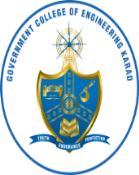 GOVERNMENT COLLEGE OF ENGINEERING KARAD(An Autonomous Institute of Government of Maharashtra)Vidyanagar, Karad Dist. Satara MH PIN-415124http://gcekarad.ac.in   Phone: 02164 272414, 9545272414   principal@gcekarad.ac.in                                         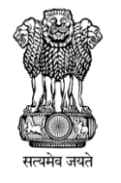 DepartmentProgramB.Tech. / M.Tech. / MCA Sem: __Course CodeCourse NameDate of ExamFrom        /       /To     /      /Time:                   ToNo. of Students